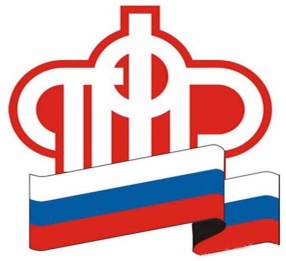 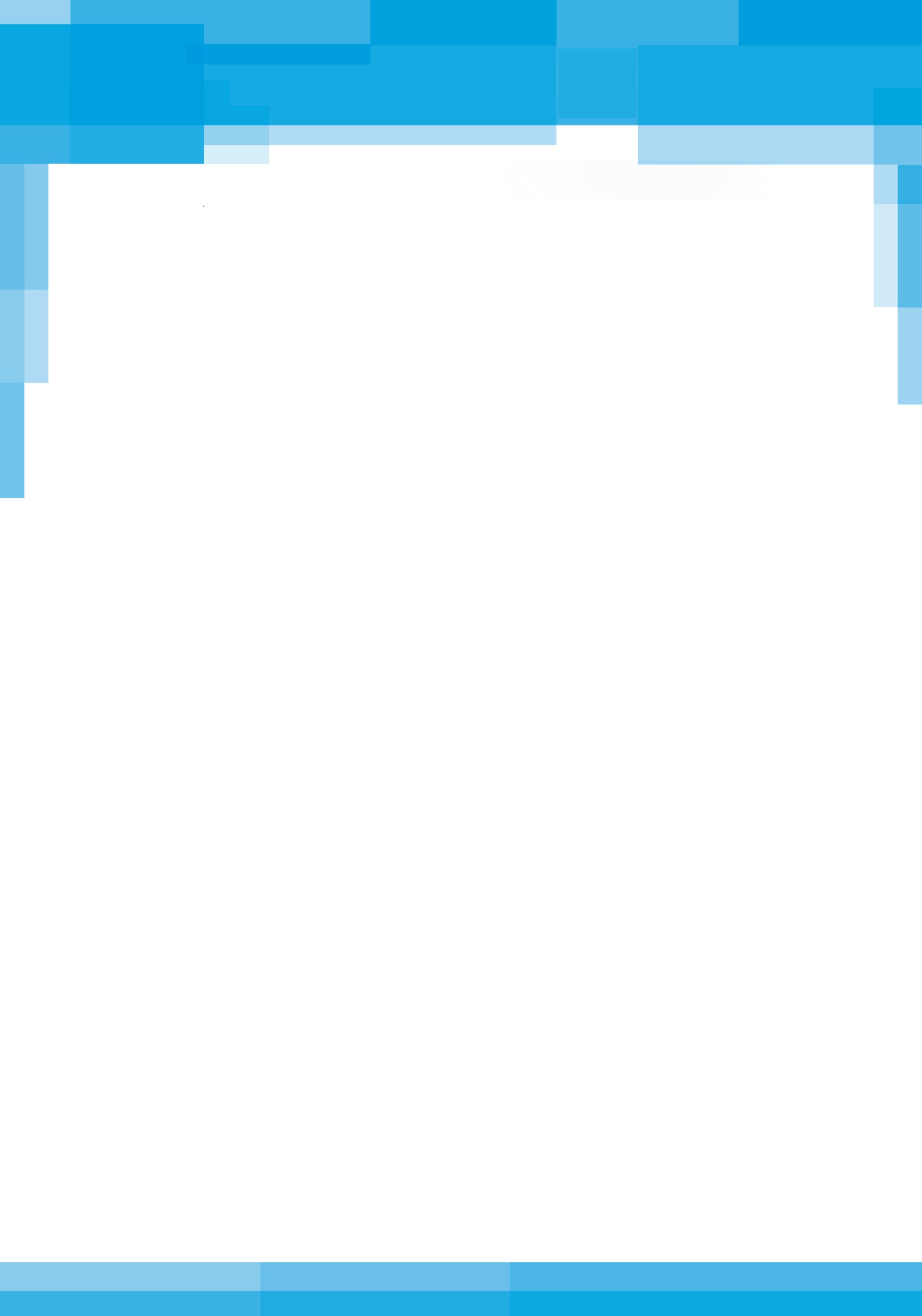 Управление Пенсионного фонда в Выборгском  районе Санкт-Петербурга информирует:Условия назначения страховой пенсии по старостиС 01.01.2015 вступил в силу Федеральный закон от 28.12.2013 № 400-ФЗ «О страховых пенсиях». Общеустановленный возраст выхода на пенсию остался прежним (для женщин - 55 лет, для мужчин - 60). Помимо достижения общеустановленного возраста, в соответствии со статьей 8 данного Закона, необходимо наличие:   минимально требуемого страхового стажа – 15 лет;минимальной суммы индивидуальных пенсионных коэффициентов (баллов) – 30.Законодательством предусмотрен переходный период, поэтому требуемые показатели будут увеличены  поэтапно.Так в 2015 году для установления пенсии потребуется наличие 6 лет страхового стажа. Необходимое количество лет минимально требуемого страхового стажа будет поэтапно увеличиваться по 1 году в год: с 6 лет в 2015 году до 15 лет в 2024 году.Наличие минимальной суммы индивидуальных пенсионных коэффициентов (баллов)             с 1 января 2015 года установлена в размере 6,6 с последующим ежегодным увеличением до 30 в 2025 году.Те, у кого страховой стаж или сумма пенсионных баллов будет меньше необходимого, вправе обратиться в территориальный орган Пенсионного фонда РФ за социальной пенсией (женщины в 60 лет, мужчины в 65 лет).При этом все пенсионные права гражданина, сформированные до 01.01.2015, будут учтены при расчете страховой пенсии по новым правилам путем перевода расчетного пенсионного капитала в пенсионные баллы.На момент выхода на пенсию баллы за каждый год суммируются и умножаются на стоимость одного пенсионного коэффициента, которая будет устанавливаться государством два раза в год: 1 февраля и 1 апреля. К баллам, умноженным на стоимость, прибавляется фиксированная выплата – это гарантированная сумма, которая устанавливается к страховой пенсии в фиксированном размере. На 01.01.2015 фиксированная выплата составляет  3 935 рублей.Заместитель начальника УправленияПенсионного фонда РФ в Выборгском районе Санкт-Петербурга Павлова Надежда Николаевна295-86-36годТребования к страховому стажу (лет)Минимальная сумма индивидуальных пенсионных балловМаксимальное значение годового баллаМаксимальное значение годового баллагодТребования к страховому стажу (лет)Минимальная сумма индивидуальных пенсионных балловпри формировании только страховой пенсиипри формировании страховой и накопительной пенсий201566,67,394,622016797,834,892017811,48,265,162018913,88,705,4320191016,29,135,7120201118,69,575,9820211221106,2520221323,4106,2520231425,8106,2520241528,2106,2520251530106,25